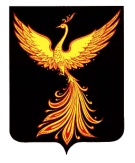 АДМИНИСТРАЦИЯПАЛЕХСКОГО МУНИЦИПАЛЬНОГО РАЙОНААДМИНИСТРАЦИЯПАЛЕХСКОГО МУНИЦИПАЛЬНОГО РАЙОНААДМИНИСТРАЦИЯПАЛЕХСКОГО МУНИЦИПАЛЬНОГО РАЙОНАПОСТАНОВЛЕНИЕПОСТАНОВЛЕНИЕПОСТАНОВЛЕНИЕОт                   2020 года № О внесении изменений в постановление администрации Палехского муниципального района №207-п от 01.04.2016 «Об утверждении муниципальной программы «Повышение безопасности дорожного движения в Палехском городском поселении»В соответствии со статьей 179 Бюджетного кодекса Российской Федерации, руководствуясь постановлениями администрации Палехского муниципального района от 22.08.2013 № 495-п  «Об утверждении Порядка разработки, реализации и оценки эффективности муниципальных программ Палехского муниципального района» и от 04.10.2013 № 605-п  «Об утверждении Перечня муниципальных программ Палехского муниципального района», руководствуясь Уставом Палехского муниципального района, администрация Палехского муниципального района п о с т а н о в л я е т:1. Внести в постановление администрации Палехского муниципального района от 01.04.16 №207-п следующие изменения:1.1. Строку «Объемы ресурсного обеспечения программы» Паспорта муниципальной программы Палехского муниципального района изложить в новой редакции:1.2. Таблицу «Сведения о целевых индикаторах (показателях) реализации программы изложить в новой редакции:1.3.Раздел 4 «Ресурсное обеспечение мероприятий программы» изложить в новой редакции:4.  Ресурсное обеспечение муниципальной программыРуб.2. Контроль за исполнением настоящего постановления возложить на первого заместителя главы администрации Палехского муниципального района Кузнецову С.И.3. Опубликовать настоящее Постановление в информационном бюллетени органов местного самоуправления Палехского муниципального района и разместить на официальном сайте Палехского муниципального района в сети «Интернет».4. Настоящее постановление вступает в силу после его официального опубликования.В соответствии со статьей 179 Бюджетного кодекса Российской Федерации, руководствуясь постановлениями администрации Палехского муниципального района от 22.08.2013 № 495-п  «Об утверждении Порядка разработки, реализации и оценки эффективности муниципальных программ Палехского муниципального района» и от 04.10.2013 № 605-п  «Об утверждении Перечня муниципальных программ Палехского муниципального района», руководствуясь Уставом Палехского муниципального района, администрация Палехского муниципального района п о с т а н о в л я е т:1. Внести в постановление администрации Палехского муниципального района от 01.04.16 №207-п следующие изменения:1.1. Строку «Объемы ресурсного обеспечения программы» Паспорта муниципальной программы Палехского муниципального района изложить в новой редакции:1.2. Таблицу «Сведения о целевых индикаторах (показателях) реализации программы изложить в новой редакции:1.3.Раздел 4 «Ресурсное обеспечение мероприятий программы» изложить в новой редакции:4.  Ресурсное обеспечение муниципальной программыРуб.2. Контроль за исполнением настоящего постановления возложить на первого заместителя главы администрации Палехского муниципального района Кузнецову С.И.3. Опубликовать настоящее Постановление в информационном бюллетени органов местного самоуправления Палехского муниципального района и разместить на официальном сайте Палехского муниципального района в сети «Интернет».4. Настоящее постановление вступает в силу после его официального опубликования.В соответствии со статьей 179 Бюджетного кодекса Российской Федерации, руководствуясь постановлениями администрации Палехского муниципального района от 22.08.2013 № 495-п  «Об утверждении Порядка разработки, реализации и оценки эффективности муниципальных программ Палехского муниципального района» и от 04.10.2013 № 605-п  «Об утверждении Перечня муниципальных программ Палехского муниципального района», руководствуясь Уставом Палехского муниципального района, администрация Палехского муниципального района п о с т а н о в л я е т:1. Внести в постановление администрации Палехского муниципального района от 01.04.16 №207-п следующие изменения:1.1. Строку «Объемы ресурсного обеспечения программы» Паспорта муниципальной программы Палехского муниципального района изложить в новой редакции:1.2. Таблицу «Сведения о целевых индикаторах (показателях) реализации программы изложить в новой редакции:1.3.Раздел 4 «Ресурсное обеспечение мероприятий программы» изложить в новой редакции:4.  Ресурсное обеспечение муниципальной программыРуб.2. Контроль за исполнением настоящего постановления возложить на первого заместителя главы администрации Палехского муниципального района Кузнецову С.И.3. Опубликовать настоящее Постановление в информационном бюллетени органов местного самоуправления Палехского муниципального района и разместить на официальном сайте Палехского муниципального района в сети «Интернет».4. Настоящее постановление вступает в силу после его официального опубликования.Глава Палехского муниципального районаИ.В. Старкин